Annex 3. Firearm Wound Chart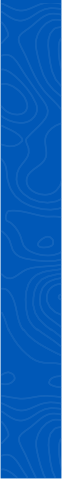 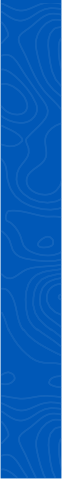 Name ................................................................................. Case No.  ...................................................WOUND NO.WOUND NO.WOUND NO.WOUND NO.WOUND NO.WOUND NO.WOUND NO.WOUND NO.WOUND NO.WOUND NO.WOUND NO.WOUND NO.112233445566EntExEntExEntExEntExEntExEntEx1. Location of the wound1. Location of the wound1. Location of the wound1. Location of the wound1. Location of the wound1. Location of the wound1. Location of the wound1. Location of the wound1. Location of the wound1. Location of the wound1. Location of the wound1. Location of the wound1. Location of the woundHeadNeckChestAbdomenBackArm: RightArm: LeftLeg: RightLeg: Left2. Size of wound2. Size of wound2. Size of wound2. Size of wound2. Size of wound2. Size of wound2. Size of wound2. Size of wound2. Size of wound2. Size of wound2. Size of wound2. Size of wound2. Size of woundDiameterWidthLength3. Centimetres from wound to:3. Centimetres from wound to:3. Centimetres from wound to:3. Centimetres from wound to:3. Centimetres from wound to:3. Centimetres from wound to:3. Centimetres from wound to:3. Centimetres from wound to:3. Centimetres from wound to:3. Centimetres from wound to:3. Centimetres from wound to:3. Centimetres from wound to:3. Centimetres from wound to:Top of headRight of midlineLeft of midline4. Firearm residue4. Firearm residue4. Firearm residue4. Firearm residue4. Firearm residue4. Firearm residue4. Firearm residue4. Firearm residue4. Firearm residue4. Firearm residue4. Firearm residue4. Firearm residue4. Firearm residueOn skinClothingNot seen5. Direction of projectile through body5. Direction of projectile through body5. Direction of projectile through body5. Direction of projectile through body5. Direction of projectile through body5. Direction of projectile through body5. Direction of projectile through body5. Direction of projectile through body5. Direction of projectile through body5. Direction of projectile through body5. Direction of projectile through body5. Direction of projectile through body5. Direction of projectile through bodyBackwardForwardDownwardUpwardTo rightTo left6. Projectile recovered6. Projectile recovered6. Projectile recovered6. Projectile recovered6. Projectile recovered6. Projectile recovered6. Projectile recovered6. Projectile recovered6. Projectile recovered6. Projectile recovered6. Projectile recovered6. Projectile recovered6. Projectile recoveredProbable calibreShotgun